Projet Pédagogique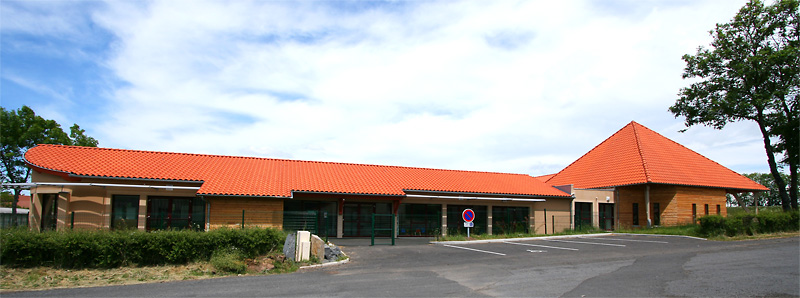 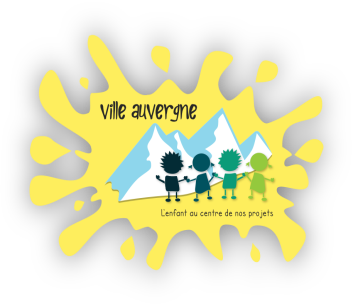 -6ans2023-2024SOMMAIRE :1.Présentation de la structure 1.a : L’association 1.b : Lieu 1.c : Locaux 1.d : Journée type 	1.d.1 Les différents temps1.e : Fonctionnement interne     2.L’équipe2.a : Composition de l’équipe 2.b : Rôle des adultes    3.Le public       3.a :Les besoins de 3 à 5 ans 	3.b : Les enfants en situation d’handicap      3.c : Le rôle des objectifs 4. La place des parents  5.Objectifs      5.a : Les intentions éducatives de l’association 5.b : Les Objectifs Pédagogiques  6.Evaluation 1.   Présentation de la structure : 1.a L’association :  L’association Ville auvergne, a pour but de promouvoir l’éducation populaire et de donner  accès  aux loisirs dans des villages ruraux ou péri urbain. Cette association de loi 1901, a sous sa tutelle pas moins de 10 centres de loisirs ruraux ou péri urbain dans toute la haute loire et récemment dans le cantal. Elle a été crée dans les années 2010, avec un simple centre itinérant, puis c’est développer en s’intégrant directement au cœur des villages.  Pour le centre de loisirs d’Allègre, qui a était un des premiers accueils a se développé a l’intérieur de l’association. Il fait partit du service unifié Velay ouest (regroupement de commun) allant de Chaspuzac , jusqu'à Monlet en passant par saint paulien, Loudes.L’association met un point d’honneur sur le fait que l’enfant est au cœur du projet, nous ne travaillons pas pour les enfants mais avec eux afin de répondre au mieux a leur besoin. Le principe même de l’éducation populaire.1.b Lieu : Allègre une ville médiéval au multiple atout, connu pour son magnifique paysage avec le mont bar (ancien volcan) et sa ruine de château appelé la potence.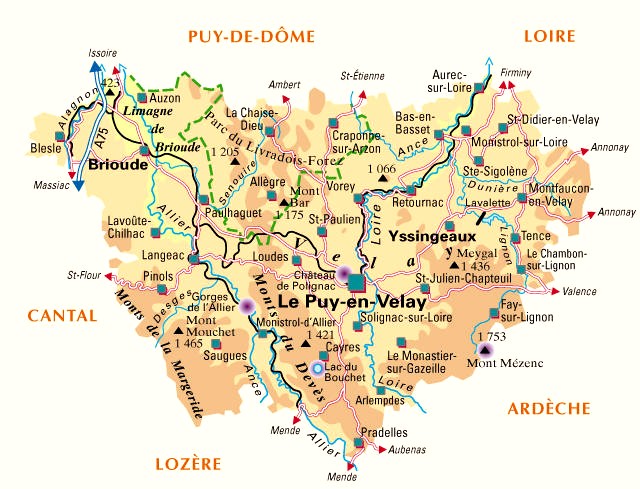 Le centre de loisirs est situé au pied du mont bar, dans la zone social d’Allègre. Effectivement nous sommes entourés par différent établissement, le collège, l’agumaa (lieux de rencontre des associations), la maison de retraite, et nous sommes dans le même bâtiment que la crèche.1.c Locaux : C’est un bâtiment qui regroupe trois   entités différentes, la crèche, le centre de    loisirs et également une restauratrice d’œuvre   d’art.Au sein du centre de loisirs, il y a différentes salles pour accueillir les enfants.  - Il y a différentes salles pour accueillir les enfants :la salle des grands que nous avons détaillé dans le projet pédagogique +6ans.Le réfectoire, grande salle pouvant accueillir une cinquantaine de personnes. Cette salle nous permet aussi de confectionner de merveilleux goûter pendant les activités « cuisine ».La cuisine, avec tout le matériel nécessaire pour réceptionner des repas en liaison chaude venu directement de la cantine de Saint Paulien.La salle des petits Nous avons une possibilité d’accueil de la PMI (protection maternelle et infantile) de 24 enfants de 3-5ansNous pouvons trouver, dans cette salle, tout le nécessaire à la mise en œuvre d’activités en toute sécurité, avec du matériel adapté (chaise, table,…).. Cette salle est aussi une salle de jeux, avec un coin poupée, un coin calme, un coin jeux d’imagination en tout genre. Chaque enfant peut trouver sa place et  créer des histoires aussi fabuleuses les unes que les autres.Salle de sieste, avec une lumière  tamisée en évitant le noir complet (pour enlever tout risque de désagrément).Elle est équipée d’un matériel spécifique, approuvé par la PMI. La sieste est toujours encadrée par un animateur. Les enfants ont à leurs disposition  un range doudou et sucette pour ne pas les perdre pendant la journée.1.d : Journée type : Matin : 7h30 - 9H00 Temps d'accueil des parents et des enfants à Saint Paulien et jusqu'à 9H30 à Allègre. 9h30-10h00 Temps d'échange avec les enfants. 10H00-11H30 Temps d'activité. 11H30 - 12H00 Temps libre.12H00-13H30 Temps du repas. Après-Midi : 13H30-14H45 Temps calme+ temps sieste14h45-15h : Temps d’échange 15H00-16h00 Temps d'activité. 16H00 Gouter.16H00-18h00 Temps d'accueil des parents et des enfants sur allègre et sur Saint Paulien de 17h15-18h00. 1.d.1 Les différents temps Temps d’accueil : Il permet d’accueillir, les parents et les enfants. Tous les jours un animateur s’occupe de l’accueil, soit le matin, soit du soir. Nous mettons cela en place afin d’avoir un échange (même bref) avec les accompagnateurs. Les animateurs varient en fonction des temps d’accueil, pour vous permettre de mettre un visage sur un nom.Temps d’échange : un moment important, de discussion entre enfants et animateurs. Ce temps permet de faire un point sur leurs émotions notamment avec différents outils, comme l’horloge des émotions.Temps d’activités : le moment de la journée où les enfants peuvent créer sur le thème proposé. Chaque vacance un programme d’activités et créer par l’équipe d’animation en fonction des différentes évaluations des besoins des enfants.Nous laissons le choix, sur l’aspect création, en mettant tout à disposition et en les laissant faire. Nous proposons, très souvent plusieurs activités en même temps pour que l’enfant puisse se retrouver dans une.Par exemple : une activité manuelle et une activité cuisine.			Ou Une activité manuelle et un jeu…Temps libre : L’occasion pour les enfants de profiter de nos différents ilots installés dans la grande salle. Sous la surveillance active de l’équipe d’animation. Les ilots : -Motricité (aménager de tapis, pouf,…)		- Jeux de rôle (un ilot qui change deux a trois fois par an, dernièrement c’est « jouons à la maitresse ») cet ilot est basé sous le choix des enfants.		- coin tranquille (aménager de tapis, agrémenté avec des livres)		- Jeux de construction ( Kappla, lego …)		-jeux de mise en scène (Playmobil, petite voiture avec tapis …)		- coin d’activités manuelles (aménager de table, avec du matériel a disposition pour faire des petites activités telles que bracelet brésilien, perle, ou même des dessins … -Temps calme ou temps de sieste: basé sur le même principe que les temps libres mais, ce temps permet surtout une réel pause corporel des enfants, donc il non pas accès au coin motricité. Nous ne forçons pas les enfants à faire la sieste. Nous les mettons dans un environnement calme et serein afin qu’ils puissent au moins être calme -Le temps de repas : La mise en place des tables, le débarrassage sont entièrement fait par les enfants.Nous recevons nos plats en liaison chaude de la cantine de saint paulien. Le placement des enfants autour des tables est libre, (nous avons des tables pour les +6 ans et les -6 ans), un chef de table est élu afin de faire le service de sa table. Sur ce temps nous essayons de responsabiliser au maximum chaque enfant.1.e Fonctionnement interne : L’adhésion annuelle associative, est de 5 € par an et par famille pour accéder aux diverses activités et services proposés par l'association.A ceci, nous rajoutons le prix journalier qui est calculé en fonction du quotient familial (sachant que les repas ne sont pas un coût supplémentaire) (tableau ci-dessous).Nous avons mis en place un système de navette entre l’accueil de Saint Paulien et le centre de loisirs d’Allègre, qui a un supplément de 2€/jour/enfant.Pour les inscriptions, il  suffit de remplir un dossier qui se trouve sur le site internet www.villeauvergne.org, et de le renvoyer afin d’obtenir des codes d’accès qui  permettrons, aux parents, de noter les différents jours de présence de leurs enfants.Ou alors de se rendre directement sur le centre de loisirs d’Allègre  qui est ouvert tous les mardis de 11h a 16h, et tous les jours pendant les vacances scolaires. 2. L’équipe 2.a La composition de l’équipeL’équipe permanente est composée de deux personnes :-Dufeutrelle Alex    Directeur du centre de loisirsDiplôme ( Bpjeps Animation Social, Unité complémentaire direction de centre de loisirs, Psc1)-Monteiro Sabrina    Directrice adjointe/animatriceDiplôme (Stagiaire Bafd, Cpjeps,Psc1)Pendant les vacances cette équipe est renforcée par des animateurs vacataires sous contrat CEE (contrat d’engagement éducatif)Pour les vacances 2023 nous avons eu :-Marine Salinas (diplômé BAFA)- Axelle Villaz (diplômé BAFA)--Hoel Villaz ( bafa)-Fanguiaire Marie (bafa) animatrice dahlir-Césaire Blache (diplômé Master Staps)- Cléa Faure (Stagiaire BAFA)-Naomi Larose (Stagiaire BAFA)-Killian Mathieu (Stagiaire BAFA)Tous les animateurs sont répartis sur les différents groupes tout  au  long des vacances.2.bRole des Adultes.L'équipe d'animation est garante de la sécurité physique, morale et affective des enfants. La sécurité physique est constamment assurée par le respect du cadre législatif, par des aménagements de l'espace appropriés et des conduites à avoir sur l'accueil et lors des sorties. Le directeur :Rôle : met en place et transmet à son équipe le projet pédagogique. Assure aussi une fonction d’animateur. ° Est garant des projets et du bon fonctionnement de l'accueil de loisirs. ° A un rôle formateur.° Effectue le travail administratif. ° Evalue le travail collectif et individuel par rapport au projet pédagogique. ° Est à l'écoute de son équipe. ° Etablit des liens avec les familles, les partenaires locaux, associations ...° Gère le stock de matériel, de nourriture et de produits pharmaceutiques° Est animateurL’animateur :°Participe à l’élaboration du projet pédagogique de l'accueil de loisirs. °Anime et régule les temps forts et les temps calmes.°Veille à la sécurité physique, affective et morale des enfants.°Veille au respect du matériel et des locaux. ° Est à l'écoute des enfants. °Est responsable de ses actes et de ses paroles. ° Sait faire preuve d'autorité. ° Travaille en équipe. ° Evalue son travail et celui de l'équipe.°Communique avec les familles. L’assistant sanitaire :Identifier les enfants qui doivent suivre un traitement médical pendant l'accueil et s'assurer de la prise des médicaments. ° S'assurer que les médicaments sont conservés hors de portée des enfants, sauf lorsque la nature du traitement impose que le médicament soit en permanence à disposition de l'enfant.° Etre à l'écoute des enfants et des jeunes.° Veiller à la santé de chacun d'entre eux, mais aussi à leur bien être moral et psychologique.° Etre titulaire du PSC1.Pour le centre de loisirs d’Allègre ce rôle est attribué au directeur en fonction.Le référent handicap :Intermédiaire entre les parents et le centre. ° Accompagne l'enfant lors des activités. ° Facilite l’intégration de l'enfant au sein d'un groupe.° Accompagne les enfants en situation de handicap tout au long de la journée.° A un lien direct avec le dalhir, pour les différentes demande ou difficultés.Tous ces acteurs du centre de loisirs travaillent dans un seul but : de faire passer un moment agréable à chaque enfant.3. Le publicBesoins Physiologiques :Besoin d’alternance entre activités physiques et activités calmesBesoin de changements fréquents et inopinés d’activitésBesoin de s’exprimerDéveloppement les sensDéveloppement du langage et de la penséeBesoin Moteur :Besoin de bouger, de faire des mouvements Mise en œuvre  des ressources motrices des enfantsDéveloppement de son autonomieBesoin intellectuel :Besoin de savoir : pourquoi ? Qui ? Quoi ? …Gout pour le merveilleux et le magiqueAcquisition du langage et de son vocabulaireBesoins Affectifs et sociaux :Besoin de sécurité affective Besoin de stabilité(Points de repères temporels, spatiaux familiaux, …)Besoin de justice L’amener à pouvoir jouer seul à son rythme et à sa guiseDéveloppement de la participationDéveloppement de sa pensée3.b Les enfants en situations de handicapsPour les enfants en situation de handicap moteur, notre établissement étant de plain-pied, nous sommes en mesure de les accueillir sans aménagement particulier. Pour chaque demande d’inscription pour un enfant en situation d’handicap, nous faisons appel à l’association dahir, une association qui permet l’insertion et l’adaptation des enfants dans les centres de loisirs. Après une ou plusieurs réunions, avec la famille ainsi qu’avec le dalhir, pour détecter les réels besoins de l’enfant, nous convenons ensemble de la mise en place d’un animateur supplémentaire ainsi que les besoins de garde de la famille en fonction des possibilités de notre accueil.Le suivi, ne s’arrête pas là puisque à la fin de chaque période, un débriefe est fait pour ajuster les besoins et voir les progressions et l’intérêt de l’accueil.À chaque période, nous faisons un bilan avant et après l’accueil. (Avec la famille ainsi que le dahir).3.c Le rôle des objectifsUn centre de loisirs ne serait rien sans des objectifs pédagogiques, c’est la différence avec une garderie.Mais à quoi ça sert ?Il faut savoir qu’un objectif est fixé avec toute l’équipe d’animation, afin de répondre au différents besoins des enfants dans le centre. C’est pour cela que nous avons des objectifs pour les plus de 6ans et pour les moins de 6ans. L’objectif a différentes utilités :-La première, permettre de mettre en avant les besoins des enfants (par exemple pour les plus de 6ans mettre en avant l’imagination)- la deuxième, suivre un fil rouge. Ainsi pour l’objectif basé sur l’imagination, nous aurions des actions ou activités en lien avec celle-ci. (Exemple de thème : noir et blanc, différence, panier estivale, le retour dans le passé, l’évolution thème de 2024)-La troisième, permettre d’évaluer. Dans notre exemple, les activités ont-elles été en lien avec l’imagination des enfants, ont-elles plu aux enfants…De fait, chaque activité du programme est en lien avec un objectif du projet pédagogique.4. La place des parentsUn des piliers du centre de loisirs, ce sont les parents. Il est tres important de répondre aussi à leurs attentes et leurs besoins. Comment faire ? Dans notre centre, nous mettons une place d’honneur à la communication, par mail (information sur le programme, ou sur toute nouvelle dans le centre), grâce au site pour les mêmes raisons que le mail, par affiche sur les deux accueils, ces dernières permettent d’informer les parents sur les différents événements, ou besoin du centre. (Que se soit pour une veillée, ou même une demande de matériels...)Et bien sûr par oral, chaque animateur est informé sur le devoir de faire un bilan journalier, ceci peut être tres concis mais au moins un premier contact est créé entre l’équipe d’animation et les parents.Chaque vacance, nous invitons les parents a « rentrée dans le centre de loisirs », ces invitations peuvent être de différentes formes, que se soit sous forme passive assister a une représentation de leurs enfants (théâtre d’ombre, spectacle mélangeant danse et langage des signes…)Ou sous forme active ou les parents participent avec leur enfants ( escape game de l’horreur, ou diner presque parfait…)Chacun de ces événements a réellement proposer aux parents, et a toujours eu un réel succès, chaque moment a était pensée et réalisé en collaboration avec les enfants.5. Les Objectifs5.a Les intentions éducativesPour nous permettre l’élaboration  de nos objectifs, nous nous sommes basés sur deux choses :-Les différentes valeurs des animateurs (le respect, la coopération, l’imagination, la citoyenneté, l’écologie …)-Mais aussi, le respect des différents objectifs de l’association que nous voulons mettre en avant.Nous avons donc choisi plusieurs objectifs éducatifs de l’association :-Permettre à l’enfant de s’épanouir dans la vie collective (objectif basé sur la citoyenneté, la coopération, la solidarité, le vivre ensemble.)-Enrichir la culture de l’enfant (La culture avec un grand C , les sciences, le patrimoine, le culinaire, le sportif..)-Donner à l’enfant un rôle d’acteur (l’écologie, le partage  des connaissances, l’autonomie...)5 .b Les Objectifs PédagogiquesLes objectifs sont élaborés par l’équipe d’animation avec l’évaluation du dernier projet pédagogique. Il permet de donné des pistes sur les différents fils rouges qui seront proposés pendants les vacances, pour ensuite préparé notre programme d’activité.Le fil rouge 2024 sera l’évolution, avec différents sous thèmes (le transport pour les vacances d’hiver).6. L’évaluationL’évaluation va se dérouler en plusieurs parties :- chaque activité est évaluée par les enfants avec un support ludique.-les animateurs, prennent en compte chaque évaluation d’activités et font une synthèse à toute l’équipe en fin de semaine.-chaque fin de mois, nous présentons les différents critères d’évaluation afin de pouvoir y répondre au mieux.-A la fin des vacances toute l’équipe se réunit pour évaluer le projet (détecter les imperfections mais aussi ce qui a le plus marché.), afin de pouvoir en tenir compte pour l’écrituredes prochains projets pédagogiques.Taux d’effortMinimumMaximumHors SUJournéeQF x 0,01165.70€10.5€+1.5€½ journéeQF x 0.006963.42€6.30€+0.90€Forfait semaine (1)QF x 0,046321.5€46€+7.20€Intention éducative(objectifs éducatifs)Objectifs générauxpédagogiquesObjectifs opérationnelsMoyens mis en placeCritèresd’évaluationsDonner à l’enfant un rôle d’acteurRespecter son environnementSensibiliser au triEn mettant en place un lieu de collecte, créer des poubelles de tri.- deux collectes différentes ont été créées -faire au moins 3 marches vertes pendant les vacances -que 95% des enfants adhèrent à la marche verte -que 75% des enfants trientleurs déchets Donner à l’enfant un rôle d’acteurRespecter son environnementCréer des actions localesEn allant faire nos « marche vertes » pour nettoyer la ville- deux collectes différentes ont été créées -faire au moins 3 marches vertes pendant les vacances -que 95% des enfants adhèrent à la marche verte -que 75% des enfants trientleurs déchets Donner à l’enfant un rôle d’acteurRespecter son environnementPrendre connaissance de son environnement naturelEn partant en forêt, pour récolter des éléments naturels ou même nettoyer les différents déchets trouvés- deux collectes différentes ont été créées -faire au moins 3 marches vertes pendant les vacances -que 95% des enfants adhèrent à la marche verte -que 75% des enfants trientleurs déchets Donner à l’enfant un rôle d’acteurFavoriser l’autonomie des plus petitsFaire c’est propre expérienceEn laissant l’enfant se tromper ou faire une autre technique que l’activité-que chaque enfant participe au rangement -que chaque activité soit faite par les enfants et non les animateurs -en leur proposant des activités adaptées à leur âge -que 90 % des enfants puissent acquérir plus d’autonomie sur les actes du quotidien (toilettes, repas...)Donner à l’enfant un rôle d’acteurFavoriser l’autonomie des plus petitsLaisser l’enfant dérivéEn permettant à l’enfant de sortir du cadre de l’activité-que chaque enfant participe au rangement -que chaque activité soit faite par les enfants et non les animateurs -en leur proposant des activités adaptées à leur âge -que 90 % des enfants puissent acquérir plus d’autonomie sur les actes du quotidien (toilettes, repas...)Donner à l’enfant un rôle d’acteurFavoriser l’autonomie des plus petitsParticiper aux différentes tachesEn donnant des taches simples et basiques aux enfants.-que chaque enfant participe au rangement -que chaque activité soit faite par les enfants et non les animateurs -en leur proposant des activités adaptées à leur âge -que 90 % des enfants puissent acquérir plus d’autonomie sur les actes du quotidien (toilettes, repas...)Donner à l’enfant un rôle d’acteurFavoriser l’autonomie des plus petitsLaisser faire seulEn le laissant faire seul des actions du quotidien-que chaque enfant participe au rangement -que chaque activité soit faite par les enfants et non les animateurs -en leur proposant des activités adaptées à leur âge -que 90 % des enfants puissent acquérir plus d’autonomie sur les actes du quotidien (toilettes, repas...)Donner à l’enfant un rôle d’acteurDévelopper son imagination et exprimer sa créativitéLaisser libre cours à leurs créativitésEn leur laissant du matériel à disposition-que chaque enfantpuisse faire leur propre création - qu’ au moins 90% des enfants participentaux activités -chaque animateur doit créer une histoire, ou autre support pour permettre à l’enfant de mieux appréhender l’activité Donner à l’enfant un rôle d’acteurDévelopper son imagination et exprimer sa créativitéCréer différents espaces pour les enfantsEn créant des coins pour que chaque enfant puisse trouver sa place-que chaque enfantpuisse faire leur propre création - qu’ au moins 90% des enfants participentaux activités -chaque animateur doit créer une histoire, ou autre support pour permettre à l’enfant de mieux appréhender l’activité Donner à l’enfant un rôle d’acteurDévelopper son imagination et exprimer sa créativitéFaire rentrer les enfants dans l’imaginaire de l’activitéEn créant un imaginaire autour de l’activité-que chaque enfantpuisse faire leur propre création - qu’ au moins 90% des enfants participentaux activités -chaque animateur doit créer une histoire, ou autre support pour permettre à l’enfant de mieux appréhender l’activité Permettre à l’enfant de s’épanouir dans la vie collectiveFavoriser le respect d’autruiAccepter les différences de chacunEn aidant chaque enfant à s’intégrer même si il a des difficultés de langage ou autre.-aucun enfant isolé involontairement -créer au moins 2 jeux coopératifs par semaine -créer deux activités dégroupe par semaine -que chaque animateur soit vigilant sur les faits de harcèlement ?Permettre à l’enfant de s’épanouir dans la vie collectiveFavoriser le respect d’autruiMettre en valeur la coopérationEn privilégiant les jeux de coopération ou les activités en groupes-aucun enfant isolé involontairement -créer au moins 2 jeux coopératifs par semaine -créer deux activités dégroupe par semaine -que chaque animateur soit vigilant sur les faits de harcèlement ?Permettre à l’enfant de s’épanouir dans la vie collectiveFavoriser le respect d’autruiIntégrer tous les enfantsEn étant vigilant à ne laisser aucun enfant de côté.-aucun enfant isolé involontairement -créer au moins 2 jeux coopératifs par semaine -créer deux activités dégroupe par semaine -que chaque animateur soit vigilant sur les faits de harcèlement ?Permettre à l’enfant de s’épanouir dans la vie collectiveFavoriser le respect d’autrui-aucun enfant isolé involontairement -créer au moins 2 jeux coopératifs par semaine -créer deux activités dégroupe par semaine -que chaque animateur soit vigilant sur les faits de harcèlement ?